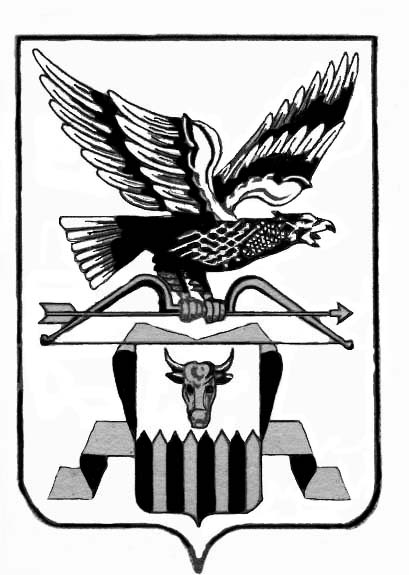 ПостановлениеАдминистрации  муниципального района«Читинский район»_________________________________________________от «18 » марта  2016   года                                                     № 422 Об утверждении Порядка размещения в информационно-телекоммуникационной сети «Интернет» на официальном сайте муниципального района «Читинский район» и предоставления этих сведений для опубликования средствам массовой информации сведений о доходах, расходах, об имуществе и обязательствах имущественного характера муниципальных служащих администрации муниципального района «Читинский район» и членов их семейВ соответствии со статьей 8 Федерального закона от 3 декабря 2010 года N 230-ФЗ "О контроле за соответствием расходов лиц, замещающих государственные должности, и иных лиц их доходам", статьей 44 Устава Забайкальского края, статьей 5 Закона Забайкальского края от 29 декабря 2008 года N 108-ЗЗК "О муниципальной службе в Забайкальском крае", в целях реализации Указа Президента Российской Федерации от 8 июля 2013 года N 613 "Вопросы противодействия коррупции" и совершенствования правового регулирования противодействия коррупции, постановляет:Утвердить прилагаемый Порядок размещения в информационно-телекоммуникационной сети «Интернет» на официальном сайте муниципального района «Читинский район» и предоставления этих сведений для опубликования средствам массовой информации сведений о доходах, расходах, об имуществе и обязательствах имущественного характера муниципальных служащих администрации муниципального района «Читинский район» и членов их семей;2. Настоящее постановление вступает в силу с момента подписания.Руководитель администрации                                                                 А.А. ЭповПриложение кПостановлению администрации МР «Читинский район»От «_18_03_2016г.№  422ПОРЯДОКРАЗМЕЩЕНИЯ В ИНФОРМАЦИОННО-ТЕЛЕКОММУНИКАЦИОННОЙСЕТИ "ИНТЕРНЕТ" НА ОФИЦИАЛЬНОМ САЙТЕ МУНИЦИПАЛЬНОГО РАЙОНА «ЧИТИНСКИЙ РАЙОН» И ПРЕДСТАВЛЕНИЯ ДЛЯОПУБЛИКОВАНИЯ СРЕДСТВАМ МАССОВОЙ ИНФОРМАЦИИ СВЕДЕНИЙО ДОХОДАХ, РАСХОДАХ, ОБ ИМУЩЕСТВЕ И ОБЯЗАТЕЛЬСТВАХИМУЩЕСТВЕННОГО ХАРАКТЕРА МУНИЦИПАЛЬНЫХ СЛУЖАЩИХ АДМИНИСТРАЦИИ МУНИЦИПАЛЬНОГО РАЙОНА «ЧИТИНСКИЙ РАЙОН» И ЧЛЕНОВ ИХ СЕМЕЙ1. Настоящим Порядком устанавливаются обязанности специалистов Управления делами и отраслевых (функциональных) органов администрации (далее - специалисты) муниципального района «Читинский район» (далее – муниципальный район) по размещению в информационно-телекоммуникационной сети "Интернет" на официальном сайте муниципального района «Читинский район» (далее - официальный сайт) и предоставления для опубликования средствам массовой информации сведений о доходах, расходах, об имуществе и обязательствах имущественного характера муниципальных служащих администрации муниципального района и членов их семей (далее - сведения о доходах, расходах, об имуществе и обязательствах имущественного характера).2. Функции по размещению сведений, указанных в части 3 настоящего Порядка, в отношении муниципальных служащих администрации муниципального района, полномочия по назначению на должность которых осуществляет руководитель администрации муниципального района, исполняют специалисты Управления делами администрации муниципального района, в отношении муниципальных служащих администрации муниципального района, полномочия по назначению на должность которых осуществляют руководители отраслевых (функциональных) органов администрации муниципального района - специалисты по кадрам соответствующих отраслевых (функциональных) органов администрации муниципального района.3. На официальном сайте размещаются и средствам массовой информации представляются для опубликования следующие сведения о доходах, об имуществе и обязательствах имущественного характера:1) перечень объектов недвижимого имущества, принадлежащих муниципальному служащему администрации, его супруге (супругу) и несовершеннолетним детям на праве собственности или находящихся в их пользовании, с указанием вида, площади и страны расположения каждого из них;2) перечень транспортных средств, с указанием вида и марки, принадлежащих на праве собственности муниципальному служащему администрации, его супруге (супругу) и несовершеннолетним детям;3) декларированный годовой доход муниципального служащего администрации, его супруги (супруга) и несовершеннолетних детей;4) сведения об источниках получения средств, за счет которых совершена сделка по приобретению земельного участка, другого объекта недвижимого имущества, транспортного средства, ценных бумаг, акций (долей участия, паев в уставных (складочных) капиталах организаций), представленные в соответствии с Федеральным законом "О контроле за соответствием расходов лиц, замещающих государственные должности, и иных лиц их доходам.4. В размещаемых на официальном сайте и представляемых средствам массовой информации для опубликования сведениях о доходах, расходах, об имуществе и обязательствах имущественного характера запрещается указывать:1) иные сведения (кроме указанных в части 3 настоящего Порядка) о доходах муниципального служащего администрации, его супруги (супруга) и несовершеннолетних детей, об имуществе, принадлежащем на праве собственности названным лицам, и об их обязательствах имущественного характера;2) персональные данные супруги (супруга), детей и иных членов семьи муниципального служащего администрации;3) данные, позволяющие определить место жительства, почтовый адрес, телефон и иные индивидуальные средства коммуникации муниципального служащего администрации, его супруги (супруга), детей и иных членов семьи;4) данные, позволяющие определить местонахождение объектов недвижимого имущества, принадлежащих муниципальному служащему, его супруге (супругу), детям, иным членам семьи на праве собственности или находящихся в их пользовании;5) информацию, отнесенную к государственной тайне или являющуюся конфиденциальной.5. Сведения о доходах, расходах, об имуществе и обязательствах имущественного характера, указанные в части 3 настоящего Порядка, размещаются на официальном сайте в течение 14 рабочих дней со дня истечения срока, установленного для подачи справок о доходах, расходах, об имуществе и обязательствах имущественного характера муниципальными служащими администрации.6. Размещение на официальном сайте сведений о доходах, об имуществе и обязательствах имущественного характера, указанных в части 3 настоящего Порядка, обеспечивается специалистами Управления делами  администрации, специалистами по кадрам соответствующих отраслевых (функциональных) органов администрации муниципального района.7. Специалисты Управления делами администрации, специалисты по кадрам соответствующих отраслевых (функциональных) органов администрации муниципального района:1) в течение 3 рабочих дней со дня поступления запроса от средства массовой информации сообщает о нем муниципальному служащему администрации, в отношении которого поступил запрос;2) в течение 7 рабочих дней со дня поступления запроса от средства массовой информации обеспечивает представление ему сведений, указанных в части 3 настоящего Порядка, в случае, если запрашиваемые сведения отсутствуют на официальном сайте.8. Специалисты Управления делами администрации, специалисты по кадрам соответствующих отраслевых (функциональных) органов администрации муниципального района  несут в соответствии с законодательством Российской Федерации ответственность за несоблюдение настоящего Порядка, а также за разглашение сведений, отнесенных к государственной тайне или являющихся конфиденциальными.